中学校　国語　四字熟語⑥　～数字を含んでいるもの～（　　　）年（　　　）組（　　　）番　名前（　　　　　　　　　　　　　）一　次の四字熟語の□にあてはまる漢数字を書きなさい。（７点×１０問）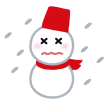 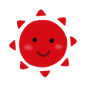 　⑴　　　　進　　　退……進んだりもどったりすること。⑵　　　　者択　　　……二つから一つを選ぶこと。⑶　　　　寒　　　温……寒い日が三日、暖かい日が四日繰り返し続く冬の天候。⑷　　　　苦　　　苦……ひどく悩み苦しむこと。⑸　　　　転　　　倒……転げまわって苦しみもだえる様子。⑹　　　　方美人　　……誰にでも愛想良くふるまうこと。⑺　　　　発　　　中……すべて命中すること。⑻　　　　差　　　別……多くの種類があること。⑼　　　　載　　　遇……たいへん恵まれた機会。⑽　　　　変　　　化……さまざまに変わること。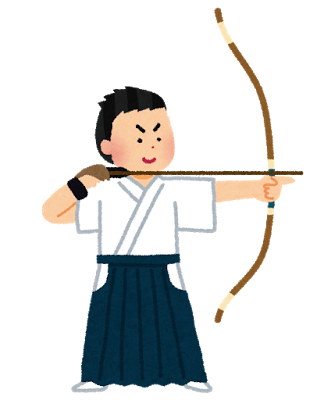 二　（　）にあてはまる四字熟語を前の⑴～⑽からそれぞれ選び、漢字で書きなさい。（１０点×３問）　佐藤さん「Ａ中学校もＢ中学校も、（　　　　　　　　　　）の目が離せない試合になったね。あっという間に九回の裏になっちゃった。」　田中さん「Ｂ中の山本さんは、第一打席から全部ヒットで（　　　　　　　　　　）だもん。もしかしたら、さよならホームランもあり得るよ。」佐藤さん「こんな凄い試合を観戦できるなんて、（　　　　　　　　　　）のチャンスだよね。」